Во вторник, 26 декабря, в Доме футбола состоялось очередное заседание Совета регионов РФС. В работе Совета принял участие временно исполняющий обязанности президента РФС Александр Алаев, который в своей вступительной речи подчеркнул важность регионов в вопросах управления футболом и призвал Совет активнее работать над всеми вопросами реализации Стратегии развития российского футбола. Совет рассмотрел вопросы, предусмотренные ранее утвержденным Планом работы, в том числе – о взаимодействии с федеральными и региональными органами исполнительной власти, органами местного самоуправления по вопросам развития инфраструктуры и проведению соревнований (докладчиком выступил президент МОО «СФФ «Сибирь» Владимир Евтушенко). Большое внимание при этом было уделено вопросу включения футбола в число базовых видов спорта в каждом регионе. По вопросу взаимодействия регионов с Оргкомитетом Чемпионата мира FIFA 2018, в том числе – по организации фан-зон, докладчиком выступил президент МОО «Союз федераций футбола Урала и Западной Сибири» Михаил Бочкарев. Совет заслушал сообщение заместителя генерального директора (генерального секретаря) РФС Александра Зоркова о Программе финансовой помощи Российского футбольного союза на 2018 год и одобрил его предложения.Также Совет регионов рассмотрел вопросы, касающиеся формирования плана своей работы на следующий год, а также ряд других насущных вопросов.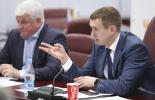 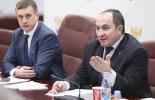 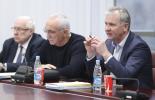 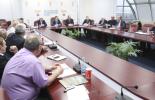 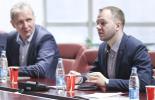 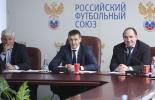 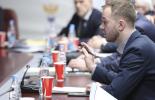 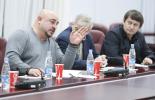 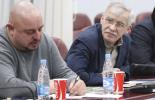 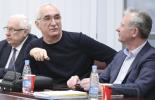 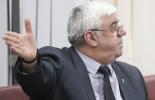 